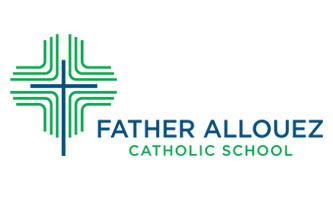 Kindergarten Curriculum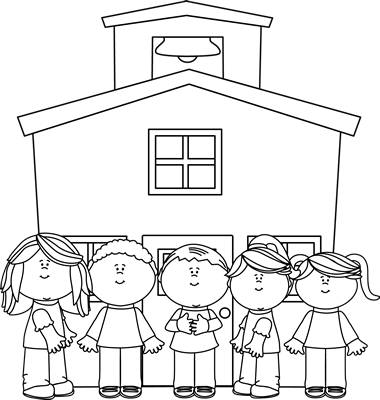 ReligionKindergarten uses the “New Evangelization Edition” of Christ Our Life.  Each lesson in the program flows from the words of Jesus Christ in the Sunday Gospels. Kindergarteners attend weekly Mass and take part in other schoolwide prayer opportunities.  Our faith is a part of everything we do.The main themes of the Kindergarten religion program are:Learning About God’s LoveJesus Welcomes Us Through OthersJesus is God’s Son/We Honor JesusWe Care For God’s WorldWe Meet God Through  PrayerGrowing in God’s Love       We Belong to God’s FamilyGod Makes Us WonderfulWe Give Thanks to GodWe Prepare Through Prayer                                   Sharing God’s Love                                                                                       Jesus is Our ShepherdJesus Loves/We Are LovedJesus Helped People/We Can Help OthersJesus Forgives Us/We Forgive Those Who Have Hurt Us   Celebrating God’s LoveThe Cross is a Sign of Jesus’ LoveWe Celebrate New LifeThe Light of Jesus Shines in UsThe Mass is a Celebration   MathThe Kindergarten Math curriculum is guided by our GRACE Power Standards for Math, in conjunction with Math Expressions.  We use a collaborative approach to Math.  Many of the activities are small group hands-on activities.  Kids are encouraged to use ‘math talk’ in which they describe what they are doing and thinking to help themselves and others learn the process. Power Standards are a subset of learning standards that educators have determined to be the highest priority or most important for students to learn.  Scope of the Kindergarten Math Curriculum:Within these units are standards and power standards.  Standards are concepts that are introduced but are not required to be mastered in kindergarten. Power Standards are the ‘must knows’ of kindergarten math.  The goal is to teach the Power Standards to mastery to ensure success in future grades.Language ArtsPhonics, reading and writing are all components of our kindergarten language arts curriculum. These areas are crucial in helping a child build important literacy and communication skills.  The items below make up our LA program:Phonics:Fundations® is a multisensory and systematic phonics, spelling, and handwriting program.  In Kindergarten Fundations® works on:Letter/Keyword/Sound for all 26 letters of the alphabet and 5 digraphsLowercase  and uppercase letter formationDecoding - tapping letters out to read wordsEncoding - isolating sounds to spell wordsLearning high frequency wordsIntroduction to digraphs Sentence formationAlphabetical orderRetelling storiesReading:Guided Reading is another component of the Kindergarten Language Arts Program.  Books from level aa -  M are used in the kindergarten classroom to provide individual or small group instruction.  In November, children will be assessed through fountas and pinnell and assigned a Guided Reading Level based on word knowledge, comprehension and fluency.  Most kindergarten students begin at a level aa or A with a goal of reaching level D by the end of the school year. Guided Reading groups are flexible and change as each student progresses at their own speed.Fountas and Pinnell  Reading Mini Lessons are short explicit lessons about reading principles that students can apply to their own independent reading. Writing:This year we are introducing the Lucy Calkins program to our writing curriculum.  We will begin with writing by drawing and labeling and by the end of the year students will be writing  full sentences!Sight Word recognition is another important component of the Language Arts Program.  Sight words are high frequency words - words that most commonly appear in the text of early readers.  These words make up a core set of vocabulary that children need to learn in order to read quickly and automatically. Our sight words are taken from the Fry List of words.Social Studies:McGraw Hill Impact Social Studies - Learning and Working TogetherGood CitizensWhere Do We Live?Our CountryLife Long Ago and TodayAll About WorkScience:Science is taught through ‘Einstein Kits’.  This year’s Einstein Kits are Weather, Force & Motion, and Plants.  These kits help us to go in depth and learn hands-on science.  They are interactive units that keep the kids engaged and excited about science concepts.  The kids work together to learn and solve problems.Specials Classes:  SpanishArtPhy EdMusicGuidanceLibraryTechnologyExtrasBirthday and Half Birthday CelebrationsShow and ShareSuper Hero of the WeekHoliday PartiesChristmas Nativity PlayParticipate in All-School Christmas ProgramCatholic Schools Week Celebration100 Days of School CelebrationPajama/Hibernation DayDr. Seuss's BirthdayArt FairTalent ShowWeekly Mass, Mass-Planning/ParticipationDivine Mercy Chaplet/Rosary MonthlyVocations Day/Discovery DayField DayRevised 9/10/21PatternsGraphsSkip Counting by 2’s, 5’s, 10’sShapesAddition and Subtraction to 10FractionsMoneyMeasurementNumber OrderCalendarNumber RecognitionTimeNumber ValueStory Problems